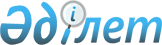 Райымбек ауданында үгіттік баспа материалдарын орналастару үшін орындарды белгілеу кандидаттарға сайлаушылармен кездесуі үшін үй-жайлар беру туралы
					
			Күшін жойған
			
			
		
					Алматы облысы Райымбек ауданы әкімдігінің 2015 жылғы 26 наурыздағы № 114 қаулысы. Алматы облысы Әділет департаментінде 2016 жылы 03 сәуірде № 3121 болып тіркелді. Күші жойылды - Алматы облысы Райымбек ауданы әкімдігінің 2019 жылғы 18 мамырдағы № 91 қаулысымен
      Ескерту. Күші жойылды - Алматы облысы Райымбек ауданы әкімдігінің 18.05.2019 № 91 қаулысымен (алғашқы ресми жарияланған күнінен кейін күнтізбелік он күн өткен соң қолданысқа енгізіледі).

      "Қазақстан Республикасындағы сайлау туралы" 1995 жылғы 28 қыркүйектегі Қазақстан Республикасының Конституциялық заңының 28-бабының 4 және 6-тармақтарына, "Қазақстан Республикасындағы жергілікті мемлекеттік басқару және өзін-өзі басқару туралы" 2001 жылғы 23 қаңтардағы Қазақстан Республикасының Заңының 31-бабының 2-тармағына сәйкес сәйкес, аудан әкімдігі ҚАУЛЫ ЕТЕДІ:

      1. Райымбек аудандық сайлау комиссиясымен (келісім бойынша) бірлесіп кандидаттар үшін үгіттік баспа материалдарын орналастыру орындары осы қаулының 1-қосымшасына сәйкес белгіленсін. 

      2. Кандидаттардың сайлаушылармен кездесуі үшін шарттық негізде үй-жайлар осы қаулының 2-қосымшасына сәйкес берілсін. 

      3. "Райымбек ауданының ішкі саясат бөлімі" мемлекеттік мекемесінің басшысы Қалқаев Еркінбек Нұрахметұлына осы қаулы әділет органдарында мемлекеттік тіркелгеннен кейін ресми және мерзімді баспа басылымдарында, сондай–ақ Қазақстан Республикасының Үкіметі белгілеген интернет–ресурста және аудан әкімдігінің интернет – ресурсында жариялау жүктелсін. 

      4. Осы қаулының орындалуын бақылау аудан әкімінің орынбасары Байедилов Талғат Ескендірұлына жүктелсін. 

      5. Осы қаулы әділет органдарында мемлекеттік тіркелген күннен бастап күшіне енеді және алғашқы ресми жарияланған күнінен кейін күнтізбелік он күн өткен соң қолданысқа енгізіледі.  Райымбек ауданында үгіттік баспа материалдарын орналастыру үшін орындар
      1. Алғабас ауылдық округі бойынша: 

      1) Жаңаталап ауылы, Ботыбаев көшесі, № 12, Мәдениет үйі ғимаратының жанындағы стенд;

      2) Жіңішке ауылы, Молдасанов көшесі, № 18, фельдшерлік акушерлік пункт ғимаратының жанындағы стенд; 

      3) Алғабас ауылы, О. Иманбаев көшесі, № 15, фельдшерлік акушерлік пункт ғимаратының жанындағы стенд. 

      2. Бөлексаз ауылдық округі бойынша:

      1) Бөлексаз ауылы, Ә. Күлшашар көшесі, № 16, "Жанай" дүкені ғимаратының жанындағы стенд; 

      2) Бөлексаз ауылы, "Мирас" дүкені ғимаратының жанындағы стенд;

      3) Бөлексаз ауылы, Р. Жанбабақызы көшесі, № 22, "Рахат" дүкені ғимаратының жанындағы стенд. 

      3. Жалаңаш ауылдық округі бойынша:

      1) Жалаңаш ауылы, Байғабылов көшесі, № 12, Техникалық жөндеу орталығы ғимаратының жанындағы стенд; 

      2) Жалаңаш ауылы, Байғабылов көшесі, № 58, "Ринат" дүкені ғимаратының жанындағы стенд;

      3) Тоғызбұлақ ауылы, М. Сыбанқұлов көшесі, № 7, ауылдық дәрігерлік амбулатория ғимаратының жанындағы стенд; 

      4) Жайдақбұлақ ауылы, Ш. Уалиханов көшесі, № 20, фельдшерлік пункт жанындағы стенд.

      4. Жамбыл ауылдық округі бойынша:

      1) Жамбыл ауылы, С. Әшімбаев көшесі, № 64, фельдшерлік акушерлік пункт ғимаратының жанындағы стенд; 

      2) Қаратоған ауылы, Н. Өмірзақов көшесі, № 44, фельдшерлік пункт ғимаратының жанындағы стенд. 

      5. Жылысай ауылдық округі бойынша:

      1) Жылысай ауылы, Әлмерек Абыз көшесі, № 46, "Ақбота" дүкені ғимаратының жанындағы стенд; 

      2) Мойнақ ауылы, Майескенов көшесі, № 8, "Жеңіс" дүкені ғимаратының жанындағы стенд; 

      3) Шыбышы ауылы, Батырбеков көшесі, № 7, ауылдық клуб ғимаратының жанындағы стенд.

      6. Қайнар ауылдық округі бойынша:

      1) Қайнар ауылы, Манап көшесі, № 1, ауылдық дәрігерлік амбулатория ғимаратының жанындағы стенд. 

      7. Қақпақ ауылдық округі бойынша:

      1) Қақпақ ауылы, Монай-Мұқан көшесі, № 20, ауылдық дәрігерлік амбулатория ғимаратының жанындағы стенд; 

       2) Көкбел ауылы, Жамбыл көшесі, № 48, ауылдық дәрігерлік амбулатория ғимаратының жанындағы стенд. 

      8. Қарабұлақ ауылдық округі бойынша:

      1) А. Нүсіпбеков ауылы, Матаев көшесі, № 6, Мәдениет үйі ғимаратының жанындағы стенд; 

      2) Қарабұлақ ауылы, Б. Атыханұлы көшесі, № 16, пошта байланыс бөлімшесі ғимаратының жанындағы стенд. 

      9. Қарасаз ауылдық округі бойынша:

      1) Қарасаз ауылы, Ә. Дөненбаев көшесі, № 29, ауылдық дәрігерлік амбулатория ғимаратының жанындағы стенд; 

      2) Тұзкөл ауылы, Сатылған көшесі, № 9, фельдшерлік пункт ғимаратының жанындағы стенд. 

      10. Қарқара ауылдық округі бойынша:

      1) Қарқара ауылы, Жандосов көшесі, № 1, "Назерке" кафесі ғимаратының жанындағы стенд; 

      2) Ереуіл ауылы, Ереуіл көшесі, № 1, фельдшерлік акушерлік пункт ғимаратының жанындағы стенд;

      11. Кеген ауылдық округі бойынша:

      1) Кеген ауылы, Б. Атыханұлы көшесі, № 15, аудандық Мәдениет үйі ғимаратының жанындағы стенд;

      2) Кеген ауылы, Райымбек көшесі, № 14, "Әлмерек Абыз" атындағы мешіт ғимаратының жанындағы стенд;

      3) Кеген ауылы, Ы. Көшкінов көшесі, № 2/а, "Балауса" бөбекжай-балабақшасы ғимаратының жанындағы стенд;

      4) Темірлік ауылы, Қайқы көшесіндегі стенд;

      5) Түменбай ауылы, Ақшоқы көшесі, № 17, ауылдық дәрігерлік амбулатория ғимаратының жанындағы стенд.

      12. Нарынқол ауылдық округі бойынша:

      1) Нарықол ауылы, Н. Өмірзақов көшесі, № 16, Мәдениет үйі ғимаратының жанындағы стенд;

      2) Нарынқол ауылы, Албан Асан көшесі, № 1, Нарынқол орталық аурухана ғимаратының жанындағы стенд;

      3) Нарынқол ауылы, Райымбек көшесі, №27, пошта байланыс бөлімшесі ғимаратының жанындағы стенд;

      4) Қостөбе ауылы, Б. Соқпақбаев көшесі, № 1, фельдшерлік акушерлік пункт ғимаратының жанындағы стенд.

      13. Сарыжаз ауылдық округі бойынша:

      1) Сарыжаз ауылы, Әбдіразақ көшесі, № 12, Мәдениет үйі ғимаратының жанындағы стенд;

      2) Сарыжаз ауылы, Бейсембек көшесі, № 4, фельдшерлік акушерлік пункт ғимарының жаныдағы стенд;

      3) Сарыжаз ауылы, пошта байланыс бөлімшесі ғимаратының жанындағы стенд;

      4) Көмірші ауылы, Ахмет Уали көшесі, № 5, фельдшерлік акушерлік пункт ғимаратының жанындағы стенд;

      5) Ақбейіт ауылы, М. Әлімұлы, № 6, "Әлішер" дүкені ғимаратының жанындағы стенд.

      14. Саты ауылдық округі бойынша:

      1) Саты ауылы, Қ. Ұлтарақов көшесі, нөмірсіз, Мәдениет үйі ғимаратының жанындағы стенд;

      2) Саты ауылы, Манапбаев көшесі, № 55, "Көлсай көлдері" Мемлекеттік Ұлттық табиғи паркі ғимаратының жанындағы стенд;

      3) Күрметі ауылы, М. Әуезов көшесі, нөмірсіз, пошта байланыс бөлімшесі ғимаратының жанындағы стенд.

      15. Сүмбе ауылдық округі бойынша:

      1) Сүмбе ауылы, Насыр көшесі, № 2, ауылдық дәрігерлік амбулатория ғимаратының жанындағы стенд;

      2) Сүмбе ауылы, Абай көшесі, № 11, пошта байланыс бөлімшесі ғимаратының жанындағы стенд;

      3) Қызылшекара ауылы, Қонысбай көшесі, № 33, фельдшерлік акушерлік пункт ғимаратының жанындағы стенд.

      16. Тасашы ауылдық округі бойынша:

      1) Тасашы ауылы, Райымбек көшесі, № 12, Мәдениет үйі ғимаратының жанындағы стенд;

      2) Тасашы ауылы, Бақбергенов көшесі, № 22, фельдшерлік акушерлік пункт ғимартының жанындағы стенд;

      3) Ақтасты ауылы, С. Қорғасбайұлы көшесі, № 15, ауылдық клуб ғимаратының жанындағы стенд.

      17. Тегістік ауылдық округі бойынша:

      1) Тегістік ауылы, Биеке көшесі, № 16, Мәдениет үйі ғимаратының жанындағы стенд.

      18. Текес ауылдық округі бойынша:

      1) Текес ауылы, Дембаев көшесі, № 24, ауылдық дәрігерлік амбулатория ғимаратының жанындағы стенд;

      2) Жаңа Текес ауылы, М. Әуезов көшесі, № 11, фельдшерлік акушерлік пункт ғимаратының жанындағы стенд.

      19. Тұйық ауылдық округі бойынша:

      1) Тұйық ауылы, Қ. Бақашев көшесі, № 10, фельдшерлік акушерлік пункт ғимартының жанындағы стенд.

      20. Ұзақ батыр ауылдық округі бойынша:

      1) Сарыбастау ауылы, Ә. Нұрасыл көшесі, № 18, Мәдениет үйі ғимаратының жанындағы стенд.

      21. Ұзынбұлақ ауылдық округі бойынша:

      1) Ұзынбұлақ ауылы, К. Әнапияұлы көшесі, № 6, Мәдениет үйі ғимартының жанындағы стенд;

      2) Ақсай ауылы, Солтанқұлов көшесі, № 11, фельдшерлік акушерлік пункт ғимаратының жанындағы стенд;

      3) Жалаулы ауылы, Жетен батыр көшесі, № 9, фельдшерлік акушерлік пункт ғимарының жанындағы стенд.

      22. Шәлкөде ауылдық округі бойынша:

      1) Шәлкөде ауылы, Жамбаев көшесі, № 34, Мәдениет үйі ғимаратының жанындағы стенд;

      2) Талас ауылы, Қоңырбаев көшесі, № 28, фельдшерлік акушерлік пункт ғимратының жанындағы стенд.

      23. Шырғанақ ауылдық округі бойынша:

      1) Шырғанақ ауылы, Сегізбайұлы көшесі, № 15, ауылдық дәрігерлік амбулатория ғимартының жанындағы стенд;

      2) Көкпияз ауылы, Үстембайұлы көшесі, № 4, фельдшерлік акушерлік пункт жанындағы стенд;

      3) Кіші Қарқара ауылы, Ақбаев көшесі, № 11, фельдшерлік акушерлік пункт ғимаратының жанындағы стенд;

      4) Талды ауылы, Үйсінбайұлы көшесі, № 3, пошта байланыс бөлімшесі ғимартының жанындағы стенд;

      5) Кеңсу ауылы, Аянбек көшесі, № 20, фельдшерлік акушерлік пункт ғимаратының жанындағы стенд. Райымбек ауданында сайлаушылармен кездесуі үшін шарттық негізде кандидаттарға берілетін үй-жайлар
      1. Алғабас ауылдық округі бойынша: 

      1) Жаңаталап ауылы, Ботыбаев көшесі, № 12, Мәдениет үйінің акті залы;

      2) Жіңішке ауылы, Молдасанов көшесі, № 18, Жіңішке орта мектебінің акті залы; 

      3) Алғабас ауылы, О. Иманбаев көшесі, № 15, Бастауыш мектептің акті залы. 

      2. Бөлексаз ауылдық округі бойынша:

      1) Бөлексаз ауылы, Ә. Күлшашар көшесі, № 10, Бөлексаз орта мектебінің акті залы;

      3. Жалаңаш ауылдық округі бойынша:

      1) Жалаңаш ауылы, Байғабылов көшесі, № 18, Мәдениет үйінің акті залы;

      3) Тоғызбұлақ ауылы, Сыбанқұлов көшесі, № 7, Мәдениет үйінің акті залы.

      4) Жайдақбұлақ ауылы, орталау мектептің акті залы.

      4. Жамбыл ауылдық округі бойынша:

      1) Жамбыл ауылы, Сыбанқұлов көшесі, № 1, С. Әшімбаев атындағы орта мектептің акті залы;

      2) Қаратоған ауылы, Н. Өмірзақов көшесі, № 41, Н. Өмірзақов атындағы орта мектептің акті залы.

      5. Жылысай ауылдық округі бойынша:

      1) Жылысай ауылы, О. Сыдықжанұлы көшесі, № 1, ауылдық клубтың акті залы;

      2) Шыбышы ауылы, Батырбеков көшесі, № 17, Бестөбе орта мектептің акті залы. 

      6. Қайнар ауылдық округі бойынша:

      1) Қайнар ауылы, Омар көшесі, № 13, Мәдениет үйінің акті залы.

      7. Қақпақ ауылдық округі бойынша:

      1) Қақпақ ауылы, Жәмеңке көшесі, № 13, Жәмеңке атындағы орта мектептің акті залы;

       2) Көкбел ауылы, Жамбыл көшесі, № 41, Көксай орта мектептің акті залы.

      8. Қарабұлақ ауылдық округі бойынша:

      1) А. Нүсіпбеков ауылы, Матаев көшесі, № 6, Мәдениет үйінің акті залы;

      2) Қарабұлақ ауылы, Б.Удіманов көшесі, № 15, Қарабұлақ орта мектебінің акті залы.

      9. Қарасаз ауылдық округі бойынша:

      1) Қарасаз ауылы, Ә. Дөненбаев көшесі, № 33, Мәдениет үйінің акті залы;

      2) Тұзкөл ауылы, Сатылған көшесі, № 11, Т. Мұсақұлов атындағы орта мектебінің акті залы.

      10. Қарқара ауылдық округі бойынша:

      1) Қарқара ауылы, Қарқара орта мектебінің акті залы. 

      11. Кеген ауылдық округі бойынша:

      1) Кеген ауылы, Б. Атыханұлы көшесі, № 3, Мәдениет үйінің акті залы; 

      2) Темірлік ауылы, фельдшерлік акушерлік пункт;

      3) Түменбай ауылы, Ақшоқы көшесі, № 17, Бастауыш мектептің акті залы. 

      12. Нарынқол ауылдық округі бойынша:

      1) Нарықол ауылы, Өмірзақов көшесі, № 16, Мәдениет үйінің акті залы; 

      2) Қостөбе ауылы, Орталық көшесі, № 1, Қостөбе бастауыш мектебінің акті залы.

      13. Сарыжаз ауылдық округі бойынша:

      1) Сарыжаз ауылы, Әбдіразақ көшесі, № 12, Мәдениет үйінің акті залы; 

      2) Көмірші ауылы, Көмірші орта мектептің акті залы; 

      6) Ақбейіт ауылы, № 8 кәсіптік-техникалық колледжінің акті залы.

      14. Саты ауылдық округі бойынша:

      1) Саты ауылы, Қ.Ұлтарақов көшесі, Мәдениет үйінің акті залы; 

      2) Күрметі ауылы, Ниязбеков атындағы орта мектептің акті залы.

      15. Сүмбе ауылдық округі бойынша:

      1) Сүмбе ауылы, Далабаев көшесі, Абай атындағы орта мектептің акті залы; 

      2) Қызылшекара ауылы, Бекайдар көшесі, № 14, Қ. Байшығанұлы атындағы орта мектептің акті залы. 

      16. Тасашы ауылдық округі бойынша:

      1) Тасашы ауылы, Райымбек көшесі, № 12, Мәдениет үйінің акті залы; 

      2) Ақтасты ауылы, ауылдық клубтың акті залы. 

      17. Тегістік ауылдық округі бойынша:

      1) Тегістік ауылы, Биеке көшесі, № 16, Мәдениет үйінің акті залы.

      18. Текес ауылдық округі бойынша:

      1) Текес ауылы, Дембаев көшесі, №16, Қ. Шорманов атындағы орта мектептің акті залы; 

      2) Жаңа Текес ауылы, Жаңа Текес мектебінің акті залы. 

      19. Тұйық ауылдық округі бойынша:

      1) Тұйық ауылы, Сүйенішұлы көшесі, № 1, Тұйық орта мектептің акті залы.

      20. Ұзақ батыр ауылдық округі бойынша:

      1) Сарыбастау ауылы, Сарыбастау көшесі, № 3, С. Сауранбаев атындағы орта мектептің акті залы. 

      21. Ұзынбұлақ ауылдық округі бойынша:

      1) Ұзынбұлақ ауылы, К. Әнапияұлы көшесі, Мәдениет үйінің акті залы; 

      2) Ақсай ауылы, Абай көшесі, № 26, Ақсай орта мектебінің акті залы;

      3) Жалаулы ауылы, Жетен батыр көшесі, № 15, Жалаулы орта мектебінің акті залы.

      22. Шәлкөде ауылдық округі бойынша:

      1) Шәлкөде ауылы, Жамбаев көшесі, № 34, Мәдениет үйінің акті залы; 

      2) Талас ауылы, Бартаев көшесі, № 18, Ш. Уалиханов атындағы орта мектептің акті залы. 

      23. Шырғанақ ауылдық округі бойынша:

      1) Шырғанақ ауылы, Сегізбайұлы көшесі, № 13, І. Жұмағұлов атындағы орта мектептің акті залы;

      2) Көкпияз ауылы, Қ. Рысбекұлы көшесі, № 17, Көкпияз орта мектебінің акті залы;

      3) Кіші Қарқара ауылы, Қ. Рысбекұлы көшесі, № 17, Бескөл орталау мектебінің акті залы;

      4) Талды ауылы, О. Ақбаев көшесі, № 21, Талды орта мектебінің акті залы;

      5) Кеңсу ауылы, Аянбек көшесі, № 5, Кеңсу бастауыш мектебінің акті залы.
					© 2012. Қазақстан Республикасы Әділет министрлігінің «Қазақстан Республикасының Заңнама және құқықтық ақпарат институты» ШЖҚ РМК
				
      Аудан әкімі

Ж.Тажиев
Райымбек ауданы әкімдігінің 2015 жылғы 26 наурыздағы "Райымбек ауданында үгіттік баспа материалдарын орналастыру үшін орындарды белгілеу және кандидаттарға сайлаушылармен кездесуі үшін үй-жайлар беру туралы" № 114 қаулысына 1-қосымшаРайымбек ауданы әкімдігінің 2015 жылғы 26 наурыздағы "Райымбек ауданында үгіттік баспа материалдарын орналастыру үшін орындарды белгілеу және кандидаттарға сайлаушылармен кездесуі үшін үй-жайлар беру туралы" № 114 қаулысына 2-қосымша